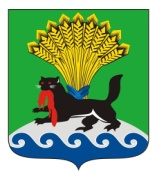    РОССИЙСКАЯ ФЕДЕРАЦИЯИРКУТСКАЯ ОБЛАСТЬ    ИРКУТСКОЕ РАЙОННОЕ МУНИЦИПАЛЬНОЕ ОБРАЗОВАНИЕ   АДМИНИСТРАЦИЯ  ПОСТАНОВЛЕНИЕот «29» декабря 2018 г.				                          	                           № 633О признании постановления от 15.10.2018 № 464 «О переводе муниципального  казенного учреждения дополнительного образования  Иркутского района «Детско-юношеская спортивная школа» в организацию  спортивной подготовки» утратившим силу  В связи с принятием решения оставить основным видом деятельности муниципального  казенного учреждения дополнительного образования  Иркутского района «Детско-юношеская спортивная школа» (далее - Учреждение) оказание услуг по дополнительным общеобразовательным программам, с переводом на программу спортивной подготовки части обучающихся в Учреждении, на основании статьи 48 Федерального закона от 06.10.2003 № 131-ФЗ «Об общих принципах организации местного самоуправления в Российской Федерации», руководствуясь статьями 39, 45, 54 Устава Иркутского районного муниципального образования, администрация Иркутского районного муниципального образованияПОСТАНОВЛЯЕТ:1. Признать постановление администрации Иркутского районного муниципального образования от 15.10.2018 № 464 «О переводе муниципального  казенного учреждения дополнительного образования  Иркутского района «Детско-юношеская спортивная школа» в организацию  спортивной подготовки»  (далее –   Постановление) утратившим силу.2.  Отделу по организации делопроизводства и работе с обращениями граждан организационно-контрольного управления администрации Иркутского муниципального образования внести в оригинал Постановления информацию о признании правового акта утратившим силу.	3. Опубликовать настоящее постановление в газете «Ангарские огни», разместить в информационно-коммуникационной сети «Интернет» на официальном сайте Иркутского районного муниципального образования www.irkraion.ru.4. Контроль исполнения настоящего постановления возложить на  первого заместителя Мэра.Мэр                                                                                                            Л.П. Фролов